ÁREA CIENTÍFICATÍTULONombre y apellidos completos de lo Autor1, autor1@autor.aa, AfiliaciónNombre y apellidos completos de lo Autor2, autor2@autor.aa, AfiliaciónNombre y apellidos completos de lo Autor3, autor3@autor.aa, Afiliación(…)RESUMEN: En esta línea comenzará el texto del resumen, letra Times New Roman, 11, normal y justificado. El resumen podrá presentarse en español o portugués, siempre con traducción en inglés ‘ABSTRACT’ o solamente en inglés. El resumen no deberá sobrepasar las 150 palabras. El quinto párrafo deberá iniciarse, después de insertar una línea en blanco, con la expresión ‘PALABRAS CLAVE’, en mayúsculas, letra Times New Roman, 11, negrita, debiendo mencionarse las palabras clave con letra Times New Roman, 11, normal, justificada a la izquierda y separadas por comas. Deberán indicarse entre tres a cinco palabras clave. Las palabras clave podrán presentarse en español o portugués, siempre con traducción en inglés ‘KEYWORDS’ o solamente en inglés. Después de las palabras clave se inserta una línea en blanco.PALABRAS CLAVE: Palabra clave1, Palabra clave2, Palabra clave3, Palabra clave4, Palabra clave5. ABSTRACT: Si el trabajo se presenta en inglés es sólo necesario presentar el ‘ABSTRACT’. Si el trabajo se presenta en portugués o español, se deberá presentar también el resumen en inglés.KEYWORDS: Keyword1, Keyword2, Keyword3, Keyword4, Keyword5.1. INTRODUCCIÓNEl texto deberá ser sometido en formato pdf sin identificación de autores y en formato Microsoft Word 2019 con identificación de autores, a través del sistema de envío de comunicaciones de la web. El texto deberá escribirse en A4 formateado a espacio sencillo y justificado. Márgenes a 2,5 centímetros por los lados derecho, superior e inferior y 3,0 centímetros por el lado izquierdo. Los trabajos no podrán exceder los 80.000 caracteres o 18 páginas, incluidos figuras, tablas, y las referencias que figurarán al final del texto. El primer párrafo deberá reservarse para el nombre del área científica en la que los autores proponen que sea incluida la ponencia, en mayúsculas, letra Times New Roman, 10, normal y justificado a la izquierdaDespués de insertar un espacio (una línea en blanco), el segundo párrafo deberá incluir el título de la ponencia, en mayúsculas, letra Times New Roman, 12, negrita y justificado a la izquierda. 	Después de insertar un espacio (una línea en blanco), debe de iniciarse el tercer párrafo que deberá incluir el nombre y apellidos completos de los autores, seguido del correo electrónico e afiliación, letra Times New Roman, 11, normal y justificada a la derecha. Cuando haya más de un autor, los restantes figurarán en líneas diferentes.Después de dos espacios en blanco (dos líneas en blanco), se iniciará el cuarto párrafo con la palabra 'RESUMEN' en mayúsculas, letra Times New Roman, 11, en negrita, seguido del texto que deberá redactarse con letra Times New Roman, 11, normal. Después de insertar una línea en blanco, se debe iniciar el quinto párrafo con la expresión ‘PALABRAS CLAVE’, en mayúsculas, en la letra Times New Roman, 11, negrita, y se deben mencionar las palabras clave con la letra Times New Roman, 11, normal, justificada a la izquierda y separadas por comas. Deberán indicarse entre tres y cinco palabras clave. Las palabras clave pueden presentar en portugués o español, siempre con ‘KEYWORDS’ o traducción en inglés solamente. Después de las palabras clave se inserta una línea.Tras dos espacios en blanco, empezará el primer epígrafe y a continuación el texto, que deberá redactarse con letra Times New Roman, 10, normal, sin tabulaciones, justificado, separándose los párrafos con una línea en blanco. Los títulos y subtítulos del texto serán identificados con numeración árabe (1,2,3...), en mayúsculas, Times New Roman, 10, negrita, justificados, precedidos por dos líneas en blanco y seguidos de una línea en blanco. Las notas a pie de página figurarán en el final de la página con letra Times New Roman, 8, normal y justificado.2. MARCO TEÓRICOTras dos espacios en blanco, empezará el primer epígrafe y a continuación el texto, que deberá redactarse con letra Times New Roman, 10, normal, sin tabulaciones, justificado, separándose los párrafos con una línea en blanco. Los títulos y subtítulos del texto serán identificados con numeración árabe (1,2,3...), en mayúsculas, Times New Roman, 10, negrita, justificados, precedidos por dos líneas en blanco y seguidos de una línea en blanco.Los títulos presentados en este template son meramente ilustrativos. Los autores podrán renombrarlos y crear los subtítulos que consideren pertinentes, pero obedeciendo a las normas descritas anteriormente. Las figuras (gráficos, flujogramas, etc.) deberán estar preferentemente en blanco y negro, centradas, con leyenda numerada y fuente por debajo, redactados con letra Times New Roman, 10, normal, ser insertadas en el texto y hacerse con aplicaciones de Microsoft Office o, de forma alternativa, se inserta como imágenes (ver Figura 1).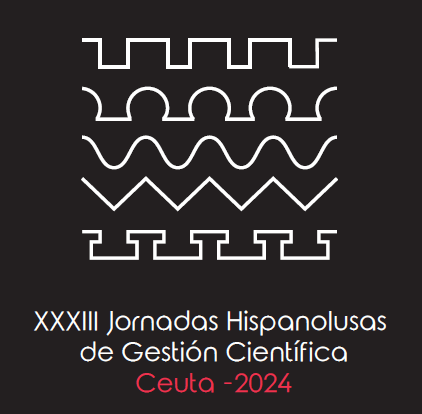 Figura 1: El logotipo de las XXXIII JornadasFuente: Jornadas Hispano-Lusas de Gestión Científica (2024)Las tablas, siempre con líneas verticales, deberán estar en blanco y negro, centradas, con título numerado por encima y fuente abajo, escritos con letra Times New Roman, 10, normal, ser insertadas en el texto (ver Tabla 1). Siglas y/o abreviaturas, presentadas en las tablas, su significado debe presentarse en ‘Nota de la tabla’, separado por punto y coma, en Times New Roman, 8, normal.Tabla 1: Autores y comunicaciones en números en las 3 últimas Jornadas realizadasNota: μ, población media; σ, desviación típica; n, número.Fuente: Elaboración propiaLas citas de fuentes en el texto serán en formato internacional (American Psychological Association [APA], 2013). Diversas publicaciones (e.g., Anthony & Young, 1999; Moreira, 2009) pueden servir como ejemplos de citas. Sólo las fuentes citadas a lo largo del trabajo podrán integrar la lista de referencias, presentada al final del documento, elaborada conforme a la norma APA en Times New Roman, 9, normal. Los ejemplos a presentar en las referencias finales, por orden alfabético de los autores citados, se refieren al propio manual de la APA (American Psychological Association [APA], 2013), otro libro (Anthony & Young, 1999), un artículo científico (Balakrishnan, Pugely, & Shah, 2017), un capítulo de un libro (Moreira, 2009), un documento legal (Decreto-Ley n.º 108/2011, 17 de noviembre) y una página Web (Jornadas Luso-Espanholas de Gestão Científica, 2019).El marco teórico (punto 2) y los resultados (punto 4) pueden ser renombrados por denominaciones similares, por un lado, y subdivididos en subtítulos, por otro, siempre que los autores lo juzguen más apropiado.Las ecuaciones deben ser numeradas secuencialmente, entre paréntesis, estar solas en una línea y ser referenciadas en el texto (Eq. 1).3. METODOLOGÍA4. RESULTADOS5. CONCLUSIÓNAGRADECIMIENTOS (OPCIONAL)REFERENCIASAmerican Psychological Association. (2013). Publication manual of the American Psychological Association (6th ed.). Washington, DC: Author.Anthony, R., & Young, D. (1999). Management control in nonprofit organizations (11th ed.). Boston, MA: McGraw-Hill.Hernández-Perlines, F.; Covin, J.G., and Ribeiro-Soriano, D. (2021). Entrepreneurial Orientation, Concern for Socioemotional Wealth Preservation, and Family Firm Performance. Journal of Business Research, 113(2020), 409-421. doi: 10.1016/j.jbusres.2019.09.020.Balakrishnan, R., Pugely, A., & Shah, A. (2017). Modeling resource use with time equations: Empirical evidence. Journal of Management Accounting Research, 29(1), 1-12. doi:10.2308/jmar-51444.Lin., W., Ali, M., Kim, H.J., Lee, S., Hernández-Perlines, F. (2021). Entrepreneurial orientation, value congruence, and organizational effectiveness: Does the institutional environment matter? Business Strategy and the Environment, 2021,1-20. DOI: 10.1002/bse.2747.ANEXOS (OPCIONAL)IndicadoresXXVII JornadasXXVIII JornadasXXIX JornadasµσNúmero de comunicacionesNnNnnNúmero de autoresNnNnn[1]